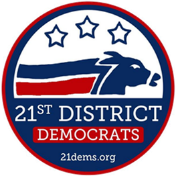 Meeting MinutesApril 19, 2017Guest SpeakersAngela Harris - Candidate for Edmonds Port – District 1 Rick Larsen – Congressman for CD 2Amy Kaestner – Everett Municipal Court Judge
Mario Brown – Snohomish County ChairAdoption of MinutesMinutes for February and March adopted unanimouslyTreasurer ElectionTwo members were nominated for Treasurer: Simone Gomes & Bridjette March. aSimone Gomes was elected as treasurer with a vote of 11-5. Officers ReportsChairPCO recruitment needs to be taken seriously and all PCOs are expected to assist in recruiting PCOs for vacant precincts. Maps and lists are available.1st Vice ChairMembership committee working on PCO efforts. All members are encouraged to participate in the 10/10 program, setting up monthly donations to county and LD of $10.County CommitteewomanWe have 35 LD races that we need to be aware of and work to recruit candidates for. County CommitteemanReported that public opinion regarding ST3 and the associated car tab fee increases is a big concern for constituents and that we need to be prepared to address their concerns.State CommitteewomanAppointed to WSDCC Finance Committee. Reminded all members to make sure they have paid dues for whatever organizations they are part of to help support their efforts.Committee ReportsEndorsement CommitteeFinalizing endorsement questions. Will be using the county endorsement form for general information gathering. Requested any suggestion from members as to specific questions for candidates. Old BusinessVote was brought up for removal of Richard McManus from Facebook page. Vote passed by a voice vote.New BusinessResolution Urging Rick Larsen to Support HR 676Resolution adopted by a counted vote of 11-10.Good of the OrderConnect ForumsAll members were encouraged to sign up for new online forums at http://connect.21dems.org